 АДМИНИСТРАЦИЯ 
ЛЕНИНСКОГО МУНИЦИПАЛЬНОГО РАЙОНА
ВОЛГОГРАДСКОЙ ОБЛАСТИ______________________________________________________________________________ПОСТАНОВЛЕНИЕОт  29.10.2018  №  620О внесении изменений в постановление администрации Ленинского муниципального района Волгоградской области от 23.03.2016 № 134 «Об утверждении стандарта антикоррупционного поведения муниципального служащего администрации Ленинского муниципального района Волгоградской области»В соответствии с Федеральными законами Российской Федерации от 02.03.2007 № 25-ФЗ «О муниципальной службе в Российской Федерации», от 03.08.2018 № 307-ФЗ «О внесении изменений в отдельные законодательные акты Российской Федерации в целях совершенствования контроля за соблюдением законодательства Российской Федерации о противодействии коррупции»,администрация Ленинского муниципального района ПОСТАНОВЛЯЕТ:1. Внести в «Стандарт антикоррупционного поведения муниципального служащего администрации Ленинского муниципального района Волгоградской области» (далее по тексту - Стандарт), утвержденный постановлением администрации Ленинского муниципального района Волгоградской области от 23.03.2016 № 134 следующее изменение:1.1. подпункт 3.1.1. пункта 3.1. раздела 3 Стандарта изложить в следующей редакции:«3.1.1. заниматься предпринимательской деятельностью лично или через доверенных лиц, участвовать в управлении коммерческой организацией или в управлении некоммерческой организацией (за исключением участия в управлении политической партией; участия в съезде (конференции) или общем собрании иной общественной организации, жилищного, жилищно-строительного, гаражного кооперативов, садоводческого, огороднического, дачного потребительских кооперативов, товарищества собственников недвижимости; участие на безвозмездной основе в управлении указанными некоммерческими организациями (кроме политической партии) в качестве единоличного исполнительного органа или вхождения в состав их коллегиальных органов управления с разрешения представителя нанимателя (работодателя), которое получено в порядке, установленном муниципальным правовым актом администрации Ленинского муниципального района), кроме представления на безвозмездной основе интересов Ленинского муниципального района в органах управления и ревизионной комиссии организации, учредителем (акционером, участником) которой является администрация Ленинского муниципального района, в соответствии с муниципальными правовыми актами Ленинского муниципального района, определяющими порядок осуществления от имени муниципального образования полномочий учредителя организации или управления находящимися в муниципальной собственности акциями (долями участия в уставном капитале); иных случаев, предусмотренных федеральными законами;».2. Постановление вступает в силу со дня его официального обнародования.И.о. главы администрацииЛенинского муниципального района 				  	О.Ф. Шалаева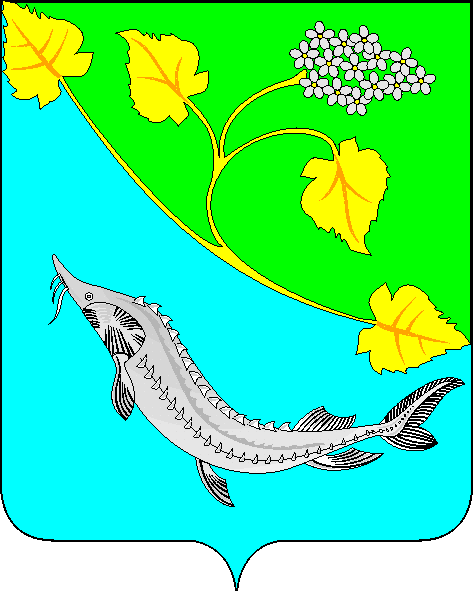 